6.sat- Tehnička kulturaNacrtaj semafor za vozila i za pješake u bilježnicu i oboji ih tako da svi moraju stati.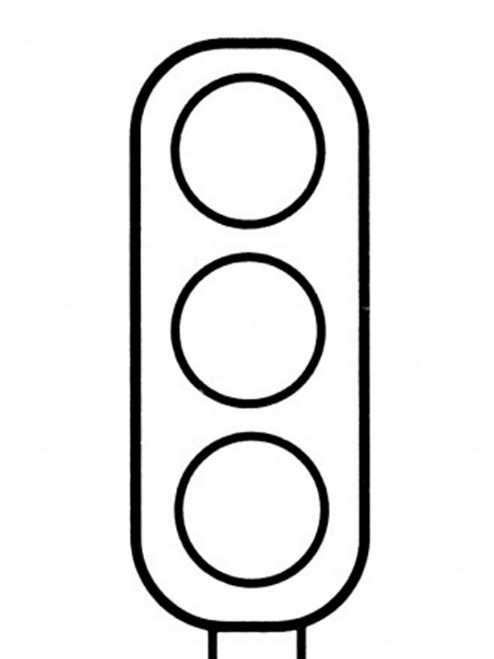 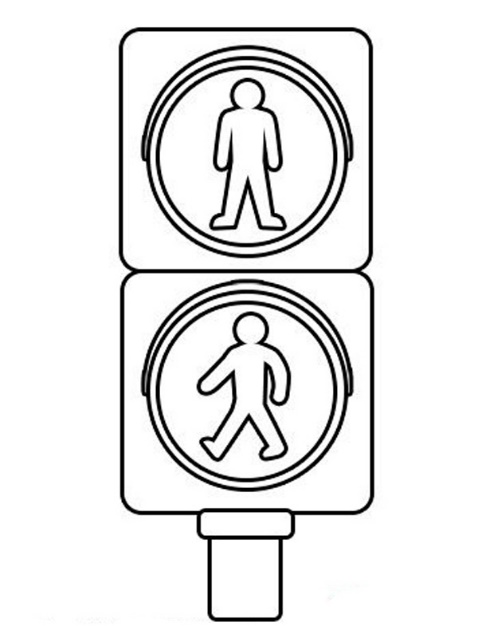 